ProgrammzumTreffen am 22. Juni 2024 in Garmisch-Partenkirchenmit Tridentinischer MESSE!Samstag, den 22.06.202408.00 Uhr		Tridentinische Messe in der Sebastianskapelle, Ludwigstraße 81, D - 82467 Garmisch-PartenkirchenDanach Fahrt zum Tagungsort (1,5 km) – 	bitte ggf. Fahrgemeinschaften bilden09.30 Uhr	Eintreffen der Teilnehmer im Kongresshaus, Raum „Zugspitze“, 1.ObergeschossRichard-Strauss-Platz 1D – 82467 Garmisch-Partenkirchen09.30 Uhr	Begrüßung und 1. Angelus, Worte an die Mutter Gottes, das Lied: „Die Schönste von allen..“Organisatorisches10.00 Uhr	1. Offizieller Austausch und Diskussionsteil unter Leitung von Maria Magdalena vom Hause Lazarus (MM)	Hierbei ist vom Himmel erwünscht, dass die Restarmee all ihre Fragen, Anliegen, Sorgen und sonstige Wünsche vorbringen soll.Während der Zusammenkunft und des Austauschesbitte sich selbst mit mitgebrachten Getränken etc. versorgen!!!Es gibt kein Catering!!!12.00 Uhr		Angelus, danach das Lied: „Maria dich lieben…“12.15 Uhr	gemeinsames Mittagessenim „Bräustüberl“, Fürstenstraße 23, 82467 Garmisch14.00 Uhr	Glorreicher Rosenkranz, Kreuzzugsgebete in den Anliegen der Mutter Gottes, Lied „Segne du Maria“, Weihe an die Mutter Gottes, danach das Lied: „Wunderschön Prächtige“BITTE BRINGT ALLE EURE K-GEBETSBÜCHER MIT!!!15.00 Uhr	Barmherzigkeitsrosenkranz, danach das Lied „Gottheit tief verborgen“15.30 Uhr		Kaffeepause (Selbstversorgung)16.00 Uhr	K-Gebete für die Restarmee und Lied „Ein Haus voll Glorie schauet“17.00Uhr	2. Offizieller Austausch und Diskussionsteil unter Leitung von MMDazwischen gegen 18.00 Uhr		3. Angelus, danach das Lied: „Herr, bleib bei mir“19.00 Uhr	 Abschlussgebet und Lied „Großer Gott wir loben Dich“, Verabschiedung19.30 Uhr	gemeinsames Abendessen (bitte neue Adresse beachten!!!)im „Wirtshaus Wolpertinger“, Zugspitzstraße 27,  82467 Garmisch-Partenkirchen(es wurde ein Nebenraum für uns reserviert)Sonntag, den 23.06.202410.00 Uhr		Tridentinische Messe in der Sebastianskapelle, Ludwigstraße 81, D - 82467 Garmisch-PartenkirchenVERABSCHIEDUNGoder, wer will oder bereits eingeteilt ist, sind noch Einzelgespräche möglich!!!--------------------------------------------------------------------------------------Wichtige zusätzliche Infos:Zur Deckung der Kosten für Raummiete, Reisekosten und sonstiger anfallender Spesen ist die Erhebung einer Tagungspauschale in Höhe von 24 € pro Person erforderlichEs sollte aber niemand sich dadurch gehindert fühlen, zu kommen, wenn es ihm nicht möglich ist, diese Pauschale aufzubringen.Ein evtl. verbleibender Restbetrag kommt als Spende dem gemeinnützigen Verein „Das Haus Lazarus e.V.“ zugute.An diesem Samstag gibt es die Möglichkeit, Einzelgespräche mit Maria Magdalena vom Hause Lazarus zu führen.Informiert uns bitte bei eurer email- Anmeldung, wenn ihr dieses Angebot annehmen möchtet, damit wir diesbezüglich Zeiten einplanen können.Wer am Anreisetag = Freitag mit uns gemeinsam Abendessen möchte, möge uns dies bitte ebenfalls bei der Anmeldung mitteilen. Eine Reservierung war hier leider nicht möglich.Wir treffen uns am 21.06.2024 um 18 Uhr im:Seehaus Restaurant & Café Riessersee, Rieß 6, 82467 Garmisch-Partenkirchen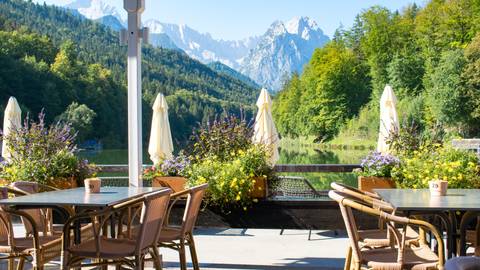 Zusammenfassung!!!Bitte bei Anmeldung per E-Mail an herzmariens.suche@gmail.comgenau angeben:Anzahl und Namen der Personen sowie An- und AbreisetagOb gemeinsames Abendessen am 21.06.24 gewünscht ist.Ob Einzelgespräch mit MM am 22.06.24 erwünscht ist.Ob gemeinsames Mittag- und/oder Abendessen am 22.06.24 gewünscht ist.